Desetinná číslaK procvičování učiva o desetinných číslech můžete využít následující odkaz: https://www.umimematiku.cz/cviceni-desetinna-cisla1. Řád desetinného číslaV praktickém životě nehovoříme jen o 5 kg jablek, 8 metrů, 70 C, ale můžeme se setkats údaji 5,2 kg, 8,5 metru, 7,30 C. Vidíme, že vedle celých čísel existují další čísla, kteráoznačujeme jako čísla desetinná.Příklad desetinných čísel: 0,7   1,4   1,5   0,789   128,456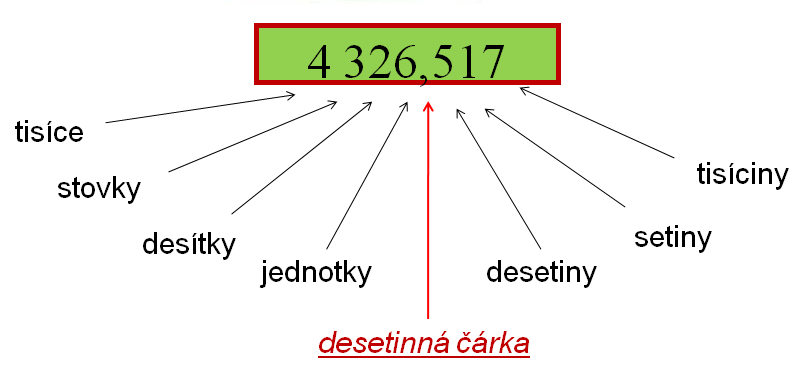 Příklad 1: Zapište číslo: 	a) 5 celých 4 desetin, 8 setinb) 8 set 4 desítky 7 jednotek 1 desetina 8 tisícinc) 2 miliony 8 tisíc 9 tisícin.Příklad 2: Přečtěte zapsaná desetinná čísla:  0,27   1,4   1,57   0,729   2,4    128,456   0, 005                                                                          0,7    12,54   0,034   100,001    0,1           Každé celé číslo lze napsat jako číslo desetinné, ale v praxi se toto nepoužívá.Např. 5 = 5,0 12 = 12,00002. Zobrazení desetinného čísla na číselné osePříklady číselné osy:  (složení – přímka, bod, měřítko)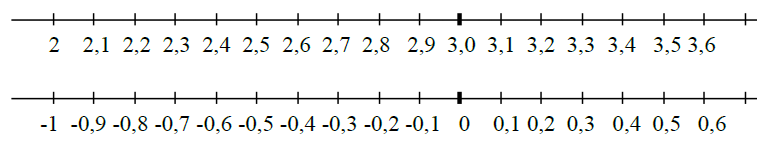 Příklad 1: Na číselné ose vyznačte čísla:a) 2,1; 2,8; 2,55; 3,1; 3,11; 2,7; 2,19; 2,7;b) -5; -4,7; -4,4; -4,45; -4,61; -4,69; -4;c) 0,4; 0,45; 0; -0,5; -0,15; 0,5; -0,33; - 0,3; -0,54;3. Porovnávání a zaokrouhlování desetinných čísel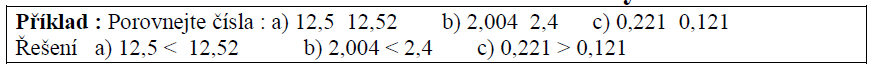 Poznámka : 1,2 = 1,20 = 1,200 = 1,2000 = ……Příklad 1: Porovnejte čísla:  a) 25,4 24,5	 	b) 45,1 45,11 		c) 2,56 2,65d) 12,02 12,20 	e) 326,14 1 326,14 	f) 0,45 0,54 Příklad 2: Seřaďte čísla od nejmenšího po největší:a) 202,41    2,65    0,615   9,754 5    6,123    2,45    1,7   1,72    0,59b) 745,8    12,4     0,25     1,6     2,48    56,87     56,78     56,777     56,767c) 1030,5    2,45   3,103   693,32  66216,7   0,3d) 12,5   12,52   2,004   2,4   0,221   0,1213   26,14   1 396,54   0,45   10,01Zaokrouhlování se řídí číslicí na nižším řádu. Jsou-li na nižším řádu číslice 0,1,2,3,4zaokrouhlujeme číslo směrem dolů, jestliže jsou na nižším řádu číslice 5,6,7,8,9zaokrouhlujeme směrem nahoru.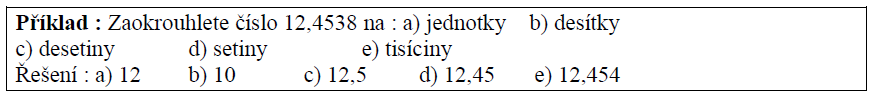 Příklad 3: Zaokrouhlete číslo 126 510,5349 na:a) jednotky		b) desítky		c) desetiny		d) setiny	e) tisíciny		f) tisíce		g) sta tisícePříklad 4: Zaokrouhlete číslo 827,1283 na:a) jednotky		b) desítky		c) desetiny		d) setinye) tisíciny		f) tisíce		g) sta tisícePříklad 5: Zaokrouhlete číslo 0,42869 na:a) jednotky		b) desítky		c) desetiny		d) setinye) tisícinyPříklad 6: Zaokrouhlete čísla: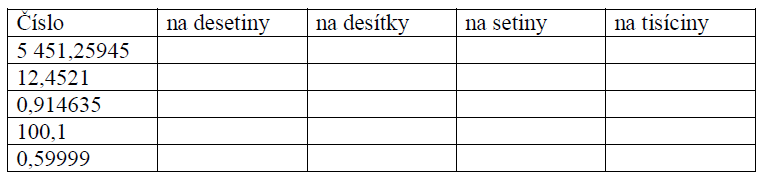 4. Převod desetinného čísla na desetinné zlomkyDesetinné číslo převádíme na desetinný zlomek.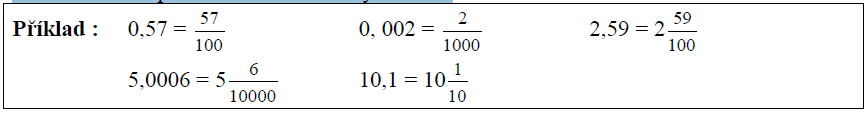 Příklad 1: Převeďte desetinné číslo na pravý zlomek nebo smíšené číslo:a) 0,5		b) 0,68		c) 0,369	d) 0,999	e) 1,458f) 3,47		g) 10,5		h) 3,709	i) 25,4		j) 25,6915. Převod desetinných zlomků na desetinné čísloZlomky a smíšená čísla můžeme zapsat ve tvaru desetinného čísla.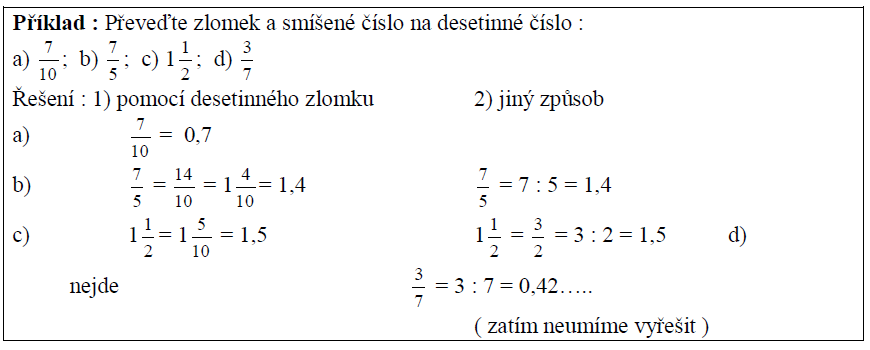 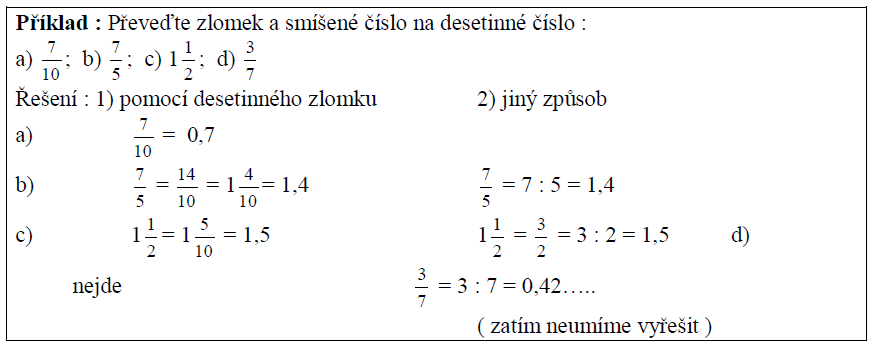 Příklad 1: Převeďte zlomek nebo smíšené číslo na desetinné číslo: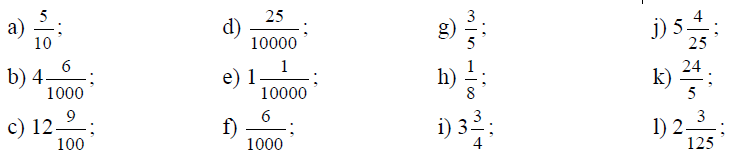 6. Sčítání a odčítání desetinných číselSčítání2,4 	+ 	1,3 	= 	3,7                     sčítanec      sčítanec    součetPři písemném sčítání pod sebou dbáme na to, aby číslice stejných řádů byly pod sebou a sečteme je jako čísla přirozená. Při přechodu desetinné čárky ji vyznačíme i v součtu.Odčítání18,6 	- 	10 	= 	8,6                   menšenec   menšitel       rozdílPři písemné odčítání pod sebou dbáme na to, aby číslice stejných řádů byly pod seboua odečteme je jako čísla přirozená. Při přechodu desetinné čárky ji vyznačíme iv rozdílu.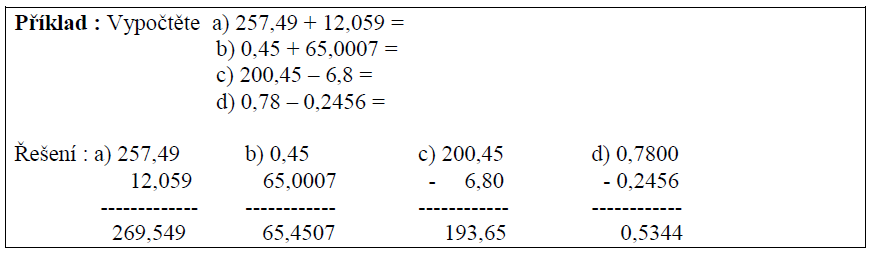 U odčítání desetinných čísel provádíme zkoušku stejným způsobem jako u odčítání celýchčísel.Příklad 1: Vypočtěte:a) 12,429 + 36,8 + 7,894 =		b) 0,4589 + 14,2 + 6,845+ 11,2 =c) 12,45 + 6,458 + 0,1489 + 15,4 =	d) 145,562 + 569,1 + 0,157 + 8,7 =e) 125 986,58 + 9 021,568 + 1,56 =	f) 568 987 410,458 + 69 025 011,8= g) 5 250,45 + 899 142,589 =		h) 56,78 + 57,96 + 5,899 + 1,0147 =Příklad 2: Vypočtěte:a) 457,89 - 25,53= 			b) 596,489 – 56,321 =	c) 496 589,523 – 45 630,999=	d) 56,4 – 12,458 =		e) 69 478,4 – 2 698,589 =		f) 279 697,62 – 199 999,999 =g) 25,458 – 0,4986 =			h) 0,98 – 0,0098 =Příklad 3: Vypočítejte:a) 25,45 – 7,56 – 9,19 =				b) 56,23 – 8,96 – 3,58 =c) 900 – 5,789 – 2,42 – 6,389 =			d) 8 777,4 – 5,444 – 6,89 =e) 25,49 + 6,759 – 2,96 – 3,145 =			f) 78 999,1 + 6,852 – 63,8112 =g) 259 687,125 – 6 894,549 + 58 410,23 =		h) 100,003 + 4,25 – 6,988 = 	Příklad 4: Vypočítejte:a) ( 12,5 + 5,79 ) + ( 5,4 – 3,59 ) =		b) ( 4,122 – 0,56 ) + ( 15,897 – 5,002 ) =c) 5,4 + ( 45,29 – 32,102 ) –16,85=		d) 12,45 + ( 7,89 - 3,45 ) – 10,98 =e) 0,45 + ( 2,789 – 2,1 ) – 0,4 =		f) 0,5 – ( 2,9 – 2,1 ) + 9,45 =g) ( 5,56 – 5,159 ) – 8,3 + 15,96 =7. Násobení a dělení desetinných čísel2,3	 . 	3 	= 	6,9                      činitel        činitel           součin4,8 	: 	4	 = 	1,2  dělenec       dělitel           podíl7.1. Násobení zpamětiDesetinné číslo násobíme 10, 100, 1000, …tak, že posuneme desetinnou čárku o 1, 2, 3, …. místa doprava (podle počtu nul)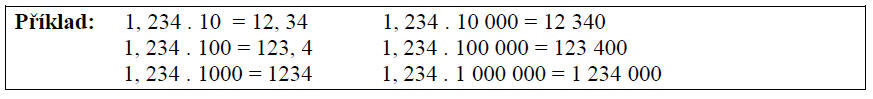 Příklad 1: Vypočtěte:a) 25,46 . 10 =			b) 6,4. 1 000 000 =		c) 12,598 . 10 000 =d) 0,459 . 1000 =		e) 58,98 . 10 000 =		f) 0,02 . 1 000 000 =g) 2 000 . 1000 =		h) 0,8 . 10 000 =		i) 0,01 . 1000 =j) 100 . 10 000 =		k) 1 000 000 . 1 000 000 =Desetinné číslo násobíme 0,1   0,01   0,001 …tak, že posuneme desetinnou čárku o 1, 2, 3, …. místa doleva (podle počtu číslic za desetinou čárkou)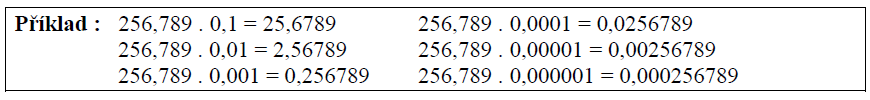 Příklad 2: Vypočtěte:a) 25,78 . 0,001 =		b) 5,6 . 0,1 =			c) 6 279 . 0,001 =d) 59 647,23 . 0,1 =		e) 5,2 . 0,0001 =		f) 0,59 . 0,001 =g) 0,23 . 0,1 =			h) 0,0001 . 0,01 =		i) 258 974,12 . 0,001 =j) 5 706,21 . 0,0001 =		k) 35 841,5 . 0,001 =		Příklad 3: Vypočtěte:a) 5 899,45 . 100 =		b) 589,45. 0,001 =		c) 4,12 . 0,0001 =d) 4,12 . 100 =			e) 0,45 . 0,001 =		f) 0,45 . 100 =g) 0,111. 0,1 =			h) 5,1 . 0,0001 =		i) 0,001 . 0,0001 =	j) 0,001 . 100 =		k) 1,25 . 0,0001 =Příklad 4: Vypočítejte zpaměti: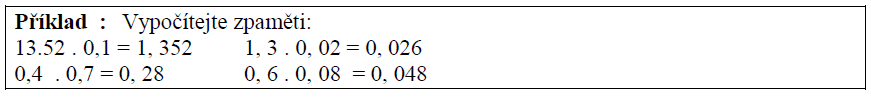 a) 12,4 . 0,1 =			b) 5,42 . 0,3 =			c) 45,12 . 0,2 =d) 0,45 . 0,5 =			e) 12,4 . 0,03 =		f) 0,5 . 11,2 =g) 0,45 . 0,002 =		h) 1,56 . 0,004 =		i) 0,9 . 0,24 =j) 2,1 . 0,003 =7.2 Písemné násobeníPísemné násobení (pod sebou)Desetinná čísla násobíme jako čísla přirozená. V součinu oddělíme tolik desetinných míst, kolik mají oba činitele dohromady.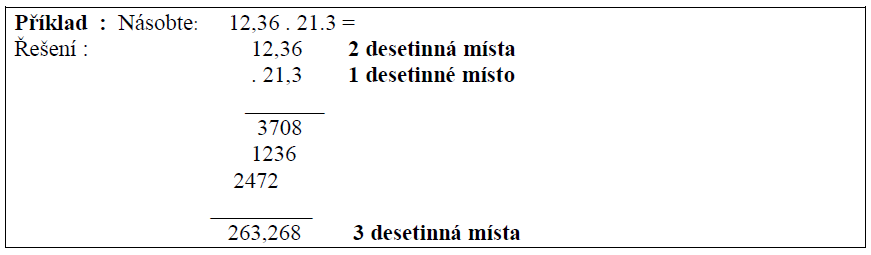 Příklad 1: Vypočtěte:a) 25,56 . 2,4 =		b) 1365,8 . 4,56 =		c) 0,2596 . 25,45 =d) 986,47 . 5,7 =		e) 24 568,901 . 25,69 =	f) 2 778,1 . 2 569,5 =g) 0,5698 . 0,2269 =		h) 0,297 . 2 598 740,23 =	i) 5 680,56 . 2,489 =j) 2,45 . 0,9994 =		k) 22 999,45 . 0,569 =	l) 0,1258 . 0,9856 =m) 1 235,5 . 0,178 =		n) 0,569 . 0,00129 =Příklad 2: Vypočtěte:a) 1,87 . 2,5 =			b) 16,42 . 3,1 =		c) 83,8 . 1,5 =d) 6,34 . 0,57 =		e) 13,87 . 4,852 =		f) 2,916 . 2,8 =g) 26,3 . 47,89 =		h) 6,73 . 5,4 =			i) 9,41 . 4,57 =j) 4,29 . 3,04 =		k) 6,37 . 5,002 =		l) 3,806 . 0,003 =m) 2,4 . 5,6 . 1,23 =		n) 9,4 . 12,6 . 1,24 =		Příklad 2: Vypočtěte:a) 0,5 z 14,8		b) 0,8 z 52,4		c) 0,96 z 2,3		d) 1,35 z 2,4Příklad 3: Vypočítejte: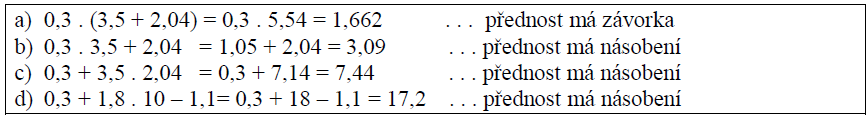 Příklad 4: Vypočtěte  (zapisuj i mezivýsledky):a) 2,45 . 51,4 – 0,5 . 6,9 =				b) 5,1 + 2,45 . 0,48 – 0,5 =		c) 12,4 + 0,56 . ( 2,4 – 1,59 ) - 0,1 =			d) (10,45 – 0,6 ) . 21,45 – 7,4 =e) 1000 – ( 5,4 . 2,036 ) – 0,15 . 2,4 =		f) 22,15 + 2,69 . ( 10 – 5,4 ) =g) 5,4 – 0,256 . 24,5 + 12,45 – 0,45 =		h) 0,459 + ( 20,69 – 3,5 ) . 1,56 =i) 0 + ( 2,4 - 0,36 . 1,5 ) – 0,023 =			j) 20,21 – 2,1 . ( 0,45 + 2,906 ) =k) 2,5 – 0,56 + 25,69 . 0,59 + 6,4 =			l) ( 5,45 + 0,9 ) . ( 10,9 – 6,49 ) =m) 3,45 . 2,1 . 0,56 + 2,45 . 6,21 =			n) 25,2 . 3,5 . 16,78 + 0,56 =o) 2,4 + 6,89 . 7,496 + 3,025 =7.3. Dělení zpamětiDesetinné číslo dělíme 10, 100, 1000, …tak, že posuneme desetinnou čárku o 1, 2, 3, …. místa doleva ( podle počtu nul).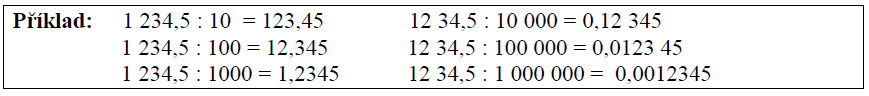 Příklad 1: Vypočtěte:a) 25,46 : 10 =			b) 6,4 : 1 000 000 =			c) 12,598 : 10 000 =d) 0,459 : 1000 =		e) 58,98 : 10 000 =			f) 0,02 : 1 000 000 =g) 2 000 : 1000 =		h) 0,8 : 10 000 =			i) 0,01 : 1000 =j) 100 : 10 000 =		k) 1 000 000 : 1 000 000 =Desetinné číslo dělíme 0,1 0,01 0,001 …tak, že posuneme desetinnou čárku o 1, 2, 3, …. místa doprava ( podle počtu číslic za desetinou čárkou ).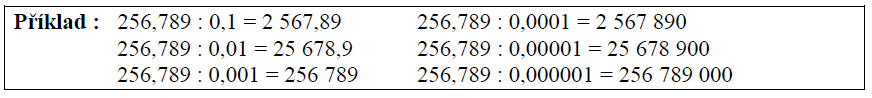 Příklad 2: Vypočtěte:a) 25,78 : 0,001 =		b) 5,6 : 0,1 =			c) 6 279 : 0,001 =d) 59 647,23 : 0,1 =		e) 5,2 : 0,0001 =		f) 0,59 : 0,001 =g) 0,23 : 0,1 =			h) 0,0001 : 0,01 =		i) 258 974,12 : 0,001 =j) 5 706,21 : 0,0001 =		k) 35 841,5 : 0,001 =		Příklad 3: Vypočtěte:a) 5 899,45 : 100 =		b) 589,45 : 0,001 =		c) 4,12 : 0,0001 =d) 4,12 : 100 =		e) 0,45 : 0,001 =		f) 0,45 : 100 =g) 0,111 : 0,1 =		h) 5,1 : 0,0001 =		i) 0,001 : 0,0001 =j) 0,001 : 100 =		k) 1,25 : 0,0001 =7.4. Písemné děleníPři dělení desetinného čísla číslem desetinným násobíme dělence i dělitele 10, 100, 1000, . . . tak, aby dělitel byl číslo přirozené.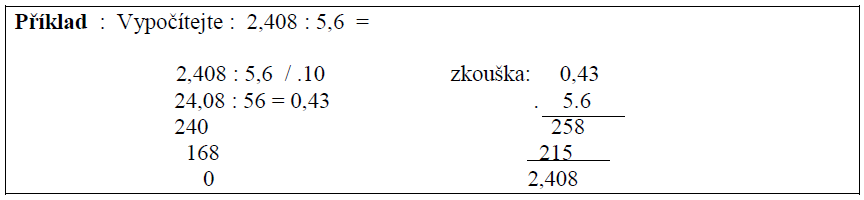 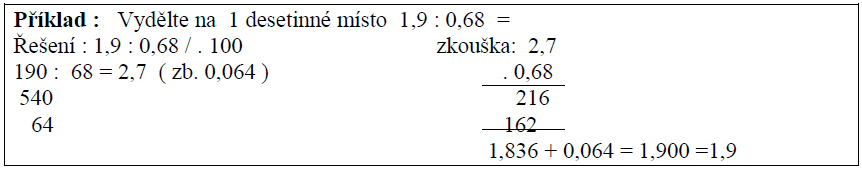 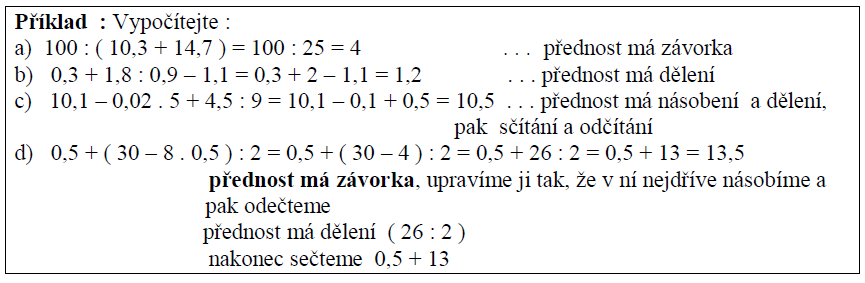 Příklad 1: Vydělte beze zbytku:a) 61,344 : 2,4 =		b) 6 228,048 : 1 365,8 =	c) 6,60682 : 25,45 =d) 5 622,879 : 5,7 =		e) 1 612,5266 : 7,4 =		f) 5 229,473 : 12,89 =g) 0,018939 : 0,59 =		h) 2,44528 : 0,986 =		i) 0 : 0,458 =j) 38,62859 : 15,47 =		k) 607,962 : 0,57 =		l) 9,889 : 3,41 =Příklad 2: Vypočítejte na jedno desetinné místo:a) 64, 27 : 7, 1 =		b) 2,3 : 0, 087 =		c) 10, 89 : 5,6 =d) 18 : 0,29 =			e) 0,981 : 5,6 =		f) 170,536 : 83,2 =g) 95, 24 : 0,7 =		h) 33, 26: 0,09 =Příklad 3: Vydělte na dvě desetinná místa:a) 3,8597 : 1,49 =		b) 7,2728 : 0,53 =		c) 34,9667 : 3,59 =d) 4 849,688 : 18,7 =		e) 10,59381 : 9,719 =		f) 56,52978 : 27,309 =g) 46,563759 : 8,0421=Příklad 4: Vypočtěte:a) (75,9 – 32,4 ) . ( 82,41 : 12,3 ) =b) ( 33,95 : 9,7 ) + ( 89,4 – 45,02 ) =c) ( 92,3 + 4,8 ) + ( 262,5 : 75 ) =4.8. Slovní úlohyPříklad 1: Z 30 tun černého uhlí se vyrobí 20,1tun koksu. Kolik koksu se vyrobí z 1kilogramu?Příklad 2: Vlak ujel 352,8 km za 4,5 hodiny. Kolik kilometrů ujel:a) za 1 hodinu;	 b) za 7,5 hodin?Příklad 3: Škopek je stažen třemi obručemi. Na 26 obručí se spotřebovalo 570,18 mpáskoviny. Kolik páskoviny se spotřebovalo na jednu obruč?Příklad 4: Do školní jídelny se koupilo 20 kg jablek po 15, 50 Kč. Kolik kilogramůjablek lacinějších o 3,10 Kč se mohlo koupit za stejnou částku?Příklad 5: Chlapci skákali do dálky. Tomáš skočil 2,95 m, Zdeněk 3,24 m a Jarda 3,02m. Jaká byla průměrná délka skoku?Příklad 6: V zahradě je 8 meruňkových stromů. Jaká byla průměrná úroda z jednohostromu, když na jednotlivých stromech se urodilo 130 kg, 215 kg, 198 kg, 284 kg, 97 kg, 90kg, 160 kg a 252 kg meruněk?Příklad 7: Jakou průměrnou rychlostí jelo auto do města vzdáleného 260 km, když mu cesta trvala 5 hodin?Příklad 8: Ve třídě je 12 děvčat. Měří 132 cm, 1,34 m, 1,35 m, 135 cm, 136 cm, 136 cm,          1, 36 m, 1,37 m, 1,37 m, 1,38 m, 1,39 m, a 140 cm. Jaká je jejich průměrná výška?Příklad 9: Petr utratil z kapesného 10,50 Kč. Pak dostal od dědečka 35 Kč. Když zaplatil12,50 Kč za model letadla, zůstalo mu 32 Kč. Z nich pak ještě vydal 17,60 Kč. Kolik korunměl kapesného?